中央财经大学保险学院2018年全国优秀大学生夏令营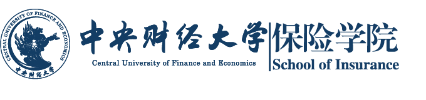 专 家 推 荐 信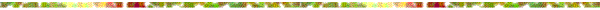 以下请申请人填写：姓名：                       第一志愿：                  第二志愿：                       请申请人将这部分内容填好后，与自备的推荐信信封一同交给推荐人，并请推荐人将写好的推荐信装入信封后密封、在封口骑缝处签字后交还于申请人，并在入营报到时提交。请提醒推荐人将推荐信扫描件发送至：cufeinscamp@126.com，邮件标题注明“申请专业+学生姓名+学生所在大学名称+推荐信”。推荐意见必须由推荐人亲自填写。申请人手写签名：                               日期：           年       月       日以下请推荐人亲自填写：上面签名的同学正在申请中央财经大学保险学院优秀大学生夏令营活动，需要您为他/她提供推荐信。您公正而详尽的推荐意见将对我校选拔优秀学生大有帮助。首先请您在此页（A4纸）背面（或另附A4幅附页）参照以下问题进行说明：1、您通过什么方式、对申请人有多长时间的了解？2、您对其思想品德、道德修养的评价；3、请详细说明您所了解的申请人治学的优势和劣势、知识结构、学术水平、科研能力、工作成果、创新潜力等，与其他同学相比，他/她有什么特点、长处与弱点。如能将申请人与您所熟悉的我校某位同学、或您同时推荐的其他同学进行比较，将是特别有益的。如果只是泛泛而论，缺乏有说服力的论据，可能会影响推荐的效力。请您根据您对该申请人的了解，在下表每一项后打分，并给与综合评价（优、良、中、差）。 非常感谢您提供的宝贵意见。请您将写好的《专家推荐信》（含背面或另纸上的陈述）装入信封后密封，在封口骑缝处签字后交给申请人，并将推荐信扫描件发送至：cufeinscamp@126.com，邮件标题注明“申请专业+学生姓名+学生所在大学名称+推荐信”。推荐人姓名：                      职称：                    职务：                    工作单位：                                                                            通讯地址：                                                  邮编：                    电    话：                        电子邮件：                                          请推荐人在此面填写对申请人的推荐意见推荐人手写签名：                                 日期：           年       月       日各项素质分数（每项满分为10分）专业知识学习能力创新能力研究潜力勤 奋 度进 取 心写作能力外语水平合作交流综合评价（优、良、中、差）